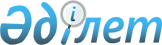 О внесении изменений в решение сельского округа Алтынтобе от 11 ноября 2013 года № 28 "Об установлении ветеринарного режима с введением ограничительных мероприятий на территории населенного пункта Каржан сельского округа Алтынтобе"
					
			Утративший силу
			
			
		
					Решение акима сельского округа Алтынтобе Казыгуртского района Южно-Казахстанской области от 7 ноября 2014 года № 33. Зарегистрировано Департаментом юстиции Южно-Казахстанской области 26 ноября 2014 года № 2895. Утратило силу решением акима сельского округа Алтынтобе Казыгуртского района Южно-Казахстанской области от 18 декабря 2014 года № 41      Сноска. Утратило силу решением акима сельского округа Алтынтобе Казыгуртского района Южно-Казахстанской области от 18.12.2014 № 41.

      В соответствии с Законом Республики Казахстан от 17 января 2014 года «О внесений и изменений и дополнений в некоторые законодательные акты Республики Казахстан по вопросам агропромышленного комплекса» аким сельского округа Алтынтобе РЕШИЛ:



      1. Внести в решение акима сельского округа Алтынтобе от 11 ноября 2013 года № 28 «Об установлении ветеринарного режима с введением ограничительных мероприятии на территории населенного пункта Каржан сельского округа Алтынтобе» (зарегистрировано в Реестре государственной регистрации нормативных правовых актов за № 2409, опубликовано 22 ноября 2013 года в газете «Казыгурт тынысы») следующие изменения:



      заголовок изложить в следующей редакции:

      «Об установлении ограничительных мероприятии на территории населенного пункта Каржан сельского округа Алтынтобе»;



      в пункте 1 слова «ветеринарный режим с введением ограничительных мероприятий» заменить словами «ограничительные мероприятия».



      2. Контроль за исполнением данного решения возложить на заместителя акима сельского округа Алтынтобе А.Абдикаимова.



      3. Настоящее решение вводится в действие по истечении десяти календарных дней после дня его первого официального опубликования.      Временно исполняющий

      обязанности акима сельского округа         А.Абдикаимов
					© 2012. РГП на ПХВ «Институт законодательства и правовой информации Республики Казахстан» Министерства юстиции Республики Казахстан
				